Environmental Affairs Board Minutes/Action Summary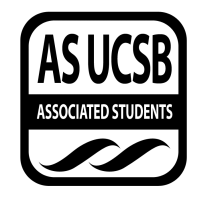 Associated Students 2.3.14, 6:15pmEnvironmental Affairs Board Office (3rd Floor, Ucen)	 Minutes/Actions recorded by: Kori Lay, on behalf of Risa JensenCALL TO ORDER 6:15 PM by Rebecca Bracken, Co-chairA. Roll CallACCEPTANCE of ACTION SUMMARY/MINUTESApproval of our Action Summary/Minutes from 1/27/14MOTION/SECOND: Jensen/GeczyACTION: Vote: 19 in favor, 0 abstainACTION PASSESE. PRESENTATION: “RE-IMAGINING CLIMATE JUSTICE” CONFERENCEBen: Working with the Climate Action Theory, with John Foran and Emily Williams. Conference coming up this spring quarter, one Saturday. Want people involved: co-sponsor, participate, attendJohn Foran: Sustainability champion! 7 people went to COP in Warsaw, Poland. Going to make a movie later in the year. Starting a high school program in the high schools in the area. May 10th conference (9AM-12AM). More than a conference!Pitched towards UCSB and larger SB area, including High school students (invite them to make art in the theme)300-500 people in Corwin PavilionFormal panels with speakers and Q&ACreative spaces, alternative ways of organizingFinalizing invitation to help plan the conference and contributing a session (75 min each, one in the morning, one in the afternoon). EAB will get an invite with goalsNot Yet the End of the World -Youth Climate Justice movement filmParty in Corwin til midnightGet people interested in the issues “Reimagining Climate Justice”Open space for creativity and fun!7 Ucen Rooms, Corwin Pavilion, lots of spaceEmily Williams: Works for CSSC and is apart of the research group. Came from EAB!Co-publicize for all of the events being planned (CSSC, Earth week)Getting students to think about climate issuesSustainable, social justice centered eventEAB can get involved!Come up with and host a session (workshop, interactive discussion, etc.)Help in publicizing events to get people to get involved and to attendJoin the team in the visioning & planning process for the conference!Help in co-sponsoring (help in visioning to make it effective and monetary)Asking for donation of $500UCen is $4000, will be subsidized by school architectFood (lunch, coffee, dinner?) up to $4000Materials (creative workspaces, videotape blog “What is climate justice?, publicity)Whole budget is over $10,000Raised ~$1,300 so far from various departmentsPossible documentationNot paying speakers, not inviting anyone from far away (reducing carbon emissions)Put together inspiring montages of people from all over the worldF. UPDATES FROM CORE OFFICERSCo-Chairs: Kai Wilmsen and Rebecca BrackenAS RecyclingPetitionNext meeting, AS  Recycling is going to pass around their petitionWorkshopTues Feb 11, AS Recycling is having a workshop at 1PM in the GSA, giving info about recycling, what is recycling and what is not, etc. Activity of upcycling an old t-shirt into a bag. Publicity could advertise for that at tablingTGIF proposals extended to Feb. 7thCHESC (CA Higher Education Sustainability Conference)is in San Diego this year, June after finals week, for a few days.Accepting Proposals for people looking to host a workshop, put in opportunities section of newsletterEDC Anti-Ocean-Acidization Workshop	Matt, general member, had a working group about ocean acidizationsomeone from Environmental Defense Center put on a workshop in the SRB room 2293 6PM on Wednesday. Workshop is to train people that go to be more informed about fracking and ocean acidization to talk to people about this and spread the word about it.Rebecca, Alexandra, Heather, Shelby goingFilm screeningSelma Rubin and the Community of Life on Tuesday at 7PM, downtownVoting - Zero Waste proposalWaiting for everyone next weekFind out what other groups have funded them so farVideochat with NapolitanoJenn’s reportstudents bashing her about Department of Homeland SecuritySustainability is a huge effort she’s pushing forUCs reduce water uses by 20% by 2020Kori: she wasn’t answering questions about undocumented students in any detailSupervisor Farr is coming to Wednesday meetingbring questions to ask her at her discussion/working groupFarming InternshipSarah sent an email about internship opportunity with agricultural research center, Ecology Actions Summer internship for mini farmingFarms that will be hosting interns to teach them about sustainable agriculture and train you to go into classrooms and teach about itIn the EAB account and will forward it to coreWater Conservation TacticsDo a water saving, water conservation campaignDraught is not really being addressed on campusMake a simple sign that says we’re in a draught Have scavenger hunt to find hydration stationsReverse Osmosis takes 5x more water than you get out of itGreat way to promote vegetarianismHave an eat inWater price tag, how much water is needed for the shirt and what notbasic ways to save water (brushing teeth)Positive spin, show how much water they save!UCSB Sustainability is putting up pictures of Lake Cachuma over the past few years to show differencePosterson the bike pathPosters in the dormsDigiknow AdsRHA Environmental Chair and Hall Environmental AwarenessCollaborate with Energy CompetitionCompetition runs for 3 weeksPut consumption graphs on DigiknowsContinue past the 3 weeksWorking group for water saving led by Kai and RebeccaKai leading farmer’s market bike rideStatewide Affairs Representative: Kori LayArlo doing working group for CSSCConvergence meeting sometime later this weekHall Council outreach to volunteer coordinatorsClean Energy Chair: Isabelle GeczyKeystone XL Pipeline Environmental Impact Report was releasedPipeline going from Alberta, Canada to the Gulf of MexicoTransporting tar sands, causes most environmental degradation possiblePipeline is what 350.org is rallied aroundThis is the extraction process that would push us way over our 350 ppm CO2 concentrationDoing a rally downtown tonight-- candle light vigil & chanting and marching around downtownSustainable Foods, Emily LytleWorking group on Wednesday for Green ChefMarch 2nd is Green Chef, same day as camping tripWon’t be a huge problem, different people will go to each!Volunteer Chair, Karina PaonessaAdopt-A-BlockGood turn out at Adopt-A-BlockDiscussion: having Adopt-A-Block in other parts of IV besides DP; They do that!Volunteer Opportunity to help stranded marine wildlife, 20 minutes away and can carpool with someone from your shiftHistorian, Benjamin LiddieQComm lock in fee petitiondeals with the funding that funds everything queer on campusLock-in fee $2.12Without this, the queer community groups would fall apartPetition to get it on the ballotGreenBill Consultant, Lauren DykmanFairview Gardens volunteer daySaturday Conflicting with MCC Social Justice dayWill do it another weekend later in the quarterFarmer’s market PicnicWednesday at 1PM, everyone come and buy snacks and picnic on the lagoon lawnText/email members whose contacts we have to invite themMeet at the info tableEveryone purchasing their own food; eat together on lawnSocial Chairs, Katy Blackburn & Gabby Schneid:Hike on Sunday at 11AM to Wind CavesPicnic was just core, but fun!Earth Day Coordinator, Mantha Carr & Heather VestGreek OutreachTalked to Adopt-A-Block guy about working with Greek Life, going to house meetingsGreeks Gone GreenTalk to volunteer coordinator or presidentDateMeeting with Melissa to have it on April 28th, because all hope is lost to have anyone from outside of UCSB come to the event, move the weekend?DiscussionEarth Day is aimed more towards students anywaySB Earth Day is 2 days! That could still workStay in IV Saturday and we’ll go downtown the next dayPeople tabling downtown during our eventEarth Day downtown is huge, lots of tablersIs there another choice? Not reallyOurs will appeal to student groups to table over going downtownDiscussion: People’s Park last year did not allow for the same energy as Anisqoyo ParkPeople coming from all directions at all times, no way to contain festivalNo fixed place for people to bePeople walking through the whole timeTurnout and feel would be better if people were all in one areaAmphitheater is finished!Will push people to stay longerIf not too far into paperwork, would be a good idea to switch to save money on stage and bathroomsMake sure bathrooms are still availableReally good idea but visibility is a problem, push more on publicizingNot hard to find if there’s musicPosters already printed with People’s ParkPut a piece of paper over that and write AnisqoyoCampus Affairs Coordinator, Jenn SuhWrote up org meetings and events on white boardFill in info that is unfilledAll groups happen to meet MTWAt BC4 there was a sheet that had everyone’s meeting time and locationKyley Scarlett should have it and it should be on the board in the AS Main officeCheck those out and make sure it’s all accurate!Garden Manager, Adrian GabrielGarden partywent really well!Lettuce & strawberriesone new EABerBuying herbs, need a ride WednesdayBeach clean upMarch 9th, Sunday 12-2PM, CAB eventSame day as Ben’s walk to Butterfly PreserveChannel Island project weekend of Feb 22-23, $1188, $75/person$952 on a day that staff is there on March 1stMoney for boat fare and head staff personWednesdays are freeAsking more money from CABProposal for TGIF?$300 from EABFinance Board is another optionSCORE ConferenceSaturday Feb 22nd, FREE, just RSVPFacing Race Complex, 10:45AM - 6PMRSVP - send the link to EAB emailIf you want to host a working group, let them know!Workshop for RCSGD, Intervening As An AllyMCC Social Justice ConferenceAlexandraTreasurer, Alexandra BallingerPlansGoing on CAB alternative break to Mississippi, working with Teach for AmericaZine with HRBbeing compiled: commodification of the UCarticle on how UC Davis was against GMO LabelingProjects to collaborate with HRB?BC4 Restructuring of AS, when BCC electing new officers, senate has to approve everyoneSenate involvement in the internal affairs for the BCCsAbboud presented on thisConclusion: a senator and president of senate at the deliberation, but do not have a voteFood bill being restructured:Except for events, programs, retreats, general meetings with more than 75, have a $500/quarter food capYou count # of members at first 3 meetings and average those members, $1/person/meetingNot going to go into effect until next quarterMeeting about this at some timeGo to Abboud’s office hours to talk to him about itPublicity Chairs, Mackie Forgey & Tayler ReinmannT-Shirt PlanningBeen talking to Diane, t-shirt person, really wants to push through with the ordergoing to have to skimp on something (colors, print)Color is $30/color/sideOrganic is $4 more/shirtCutting out organic is easiest way to bring down costShirts are importantWe need to be as environmentally aware in our budgetMaximum we will pay is $800 least amount of shirts is ~75Not getting rid of organicOne color on both sidesBlack or white writing?Tabling at SB Earth DayShelby Skougard, Student Affairs ChairWorking group for WednesdayStarting outside working group for Fossil Free core team, meeting time TBDStarting up recruitment driveSend out volunteer request for convergence, bring sign up sheet to meeting to get people that would be interestedVolunteer form to help at convergenceF. ADJOURNMENTADJOURNED 7:49 PMNameNote: Absent, arrived late (time)departed early (time)NameNote:absent arrived late (time)departed early (time)Kai Wilmsen, Co-chairChellsee Lee, Sustainable Business ChairAbsentRebecca Bracken, Co-chairMantha Carr, Earth Day ChairLeft early (6:55PM)Risa Jensen, AdministratorArrived Late (6:25PM) Left early (6:45PM)Heather Vest, Earth Day ChairAlexandra Ballinger, TreasurerEmily Lytle, Sustainable Foods ChairMackie Forgey, Publicity ChairSukayna Ibrahim, Environmental Justice ChairAbsentKaty Blackburn, Social ChairTayler Reinman, Publicity ChairBenjamin Liddie, HistorianLeft early (6:45PM)Shelby Skougard, Student Affairs ChairIsabelle Geczy, Clean Energy ChairLeft early (6:45PM)Gabby Schneid, Social ChairArrived Late (6:25PM)Adrian Gabriel, Garden ManagerArrived Late (6:25PM)Kori Lay, Statewide Affairs RepresentativeLauren Dykman, Green Bill ConsultantLeft early (6:45PM)Karina Paonessa, Volunteer ChairJenn Suh, Campus Affairs Coordinator